        Oktober på Krokodillene    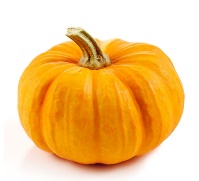 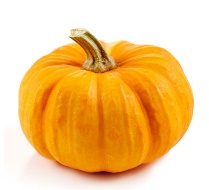 UkeMandag Tirsdag Onsdag Torsdag Fredag 402.Ute formiddag.Takterrasse ettermiddag.3.Turdag.2 gr. på tur.1 gr. igjen i bhg.4.Ute formiddag.Inne ettermiddag.5.Turdag.2 gr. på tur.1 gr. igjen i bhg.6.Aktivitet formiddag.Ute ettermiddag.419.Ute formiddag.Takterrasse ettermiddag.10.Turdag.2 gr. på tur.1 gr. igjen i bhg.11.Ute formiddag.Inne ettermiddag.12.Turdag.2 gr. på tur.1 gr. igjen i bhg.13.Aktivitet formiddag.Ute ettermiddag.4216.Ute formiddag.Takterrasse ettermiddag.17.Aktivitet.18.Ute formiddag.Inne ettermiddag.19.Turdag.VI går på tur til brannstasjonen.20.Åse 3år! Hurra! Aktivitet formiddag.Ute ettermiddag.4323.Ute formiddag.Takterrasse ettermiddag.24.FN-dag.25.Ute formiddag.Inne ettermiddag.26.Turdag.2 gr. på tur.1 gr. igjen i bhg.27.Aktivitet formiddag.Ute ettermiddag.4430.Ute formiddag.Takterrasse ettermiddag.31.Halloween.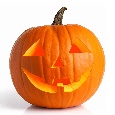 